Губернатор Марина Ковтун провела рабочую встречу                  с членами Попечительского совета фонда содействия гражданским инициативам «Время добра»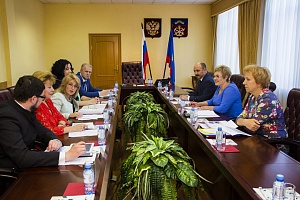 Привлекать не только средства, но и внимание к гражданским инициативам, аккумулировать идеи, волю и силы – в этом видит губернатор Мурманской области Марина Ковтун основную задачу фонда содействия гражданским инициативам «Время добра». Такое убеждение глава региона высказала во время рабочей встречи с членами Попечительского совета фонда.Даже в условиях жесткой экономии власть выполняет социальные обязательства, но и открыто говорит о том, что в некоторые сферы социальной работы можно и нужно активно вводить негосударственные структуры, отметила во вступительном слове глава региона.«Общественных организаций, представляющих интересы, скажем, инвалидов, многодетных семей и так далее существует немало, они способны и готовы работать. Они – наши прямые союзники в труде по улучшению качества жизни северян. Им не хватает лишь одного – «живых» средств. Бюджет источником таких средств быть не может. И вот здесь настоящим спасением может стать фонд содействия гражданским инициативам. «Время добра» я представляю себе как некий центр общественной деятельности, где аккумулируются идеи, воля и силы», – сказала Марина Ковтун.Губернатор озвучила несколько направлений, в которых поддержка фонда могла бы стать серьезным подспорьем. Например, создание сети благотворительных центров женского здоровья «Белая роза». С инициативой их организации выступила Светлана Медведева, супруга председателя правительства РФ. Развитие спорта – как массового, так                                     и профессионального, работа с детьми и молодежью, подготовка                      и проведение массовых праздников – эти сферы также могут стать точками приложения сил фонда.Глава исполнительной власти региона со своей стороны пообещала фонду всемерную поддержку в работе с предпринимателями.«Фонд «Время добра» – та площадка, где благотворительная деятельность наших предприятий сможет получить «второе дыхание». Более того, объединив усилия, они смогут реализовать еще более масштабные социальные проекты. А это – большой плюс в копилку их репутации», – уверена Марина Ковтун.Мурманский областной фонд содействия гражданским инициативам «Время добра» официально зарегистрирован 1 декабря 2014 года. В его Попечительский совет вошли представители как бизнес-сообщества, так          и медицинских, культурных учреждений. Об этом участников встречи проинформировала президент фонда, генеральный директор ОАО «ГДЦ Меридиан» Марина Калмыкова.Как сообщила Марина Калмыкова, сейчас два направления являются приоритетными в работе фонда. Это упоминавшийся губернатором проект центров ранней диагностики онкологических заболеваний у женщин «Белая роза», а также создание социальной рекламы «Семейные традиции Кольского Севера».Подробнее: http://www.gov-murman.ru/info/news/121732/